Θέμα: «Επείγουσες οδηγίες για τη διαδικασία υποβολής υπεύθυνης δήλωσης απαλλαγής φυσικών προσώπων από την υποχρέωση προσκόμισης Αποδεικτικού Ασφαλιστικής Ενημερότητας από τον e- Ε.Φ.Κ.Α».Κυρίες και κύριοι συνάδελφοι,Αναφορικά με την συνημμένη στην παρούσα με αριθμό Πρωτ. οικ. 18048/1027 ανακοίνωση – εξειδίκευση της υπ’ αριθμ. Πρωτ. 15435/913/16-04-2020 Απόφασης του κ. Υπουργού Εργασίας και Κοινωνικών Υποθέσεων, η οποία, αίφνης, δημοσιεύθηκε την 12/05/2020, με θέμα : «Επείγουσες οδηγίες για τη διαδικασία υποβολής υπεύθυνης δήλωσης απαλλαγής φυσικών προσώπων από την υποχρέωση προσκόμισης Αποδεικτικού Ασφαλιστικής Ενημερότητας από τον e-Ε.Φ.Κ.Α.», επισημαίνουμε ότι δεν μπορεί να τύχει εφαρμογής διότι :Δεν υφίσταται μέχρι σήμερα, και από ότι μας πληροφόρησε η Υπηρεσία, ούτε στις επόμενες μέρες, η δυνατότητα λειτουργίας της συγκεκριμένης ηλεκτρονικής εφαρμογής καιΟ συμβολαιογράφος όπως και κάθε άλλος Φορέας, Υπηρεσία ή Πρόσωπο του άρθρου 7 της ΥΑ οικ.17535/Δ1.6002/06.05.2020 (Β΄1754), δεν έχει τη δυνατότητα να πιστοποιηθεί στην ηλεκτρονική υποδομή του e-ΕΦΚΑ, για να υποβάλλει εκτός των άλλων και την σχετική υπεύθυνη δήλωση.Σε κάθε περίπτωση, ισχύουν οι γενικές διατάξεις του Ν.4611/2019 (Α΄73) και της ΥΑ 15435/913/16.04.2020 (Β΄1559), όπως αυτές έχουν εξειδικευτεί.Άξιο αναφοράς είναι το γεγονός ότι ενώ επιδιώκεται η μετάβαση στην ηλεκτρονική διαδικασία, με την σημερινή συγκεκριμένη ατυχή απόφαση του κ. Υπουργού Εργασίας και Κοινωνικών Υποθέσεων, επανερχόμαστε στην εποχή του ελέγχου υπευθύνων δηλώσεων και της διεκπεραίωσης του ελέγχου τους «εν ευθέτω χρόνο». Οι δε Υπηρεσίες του ΕΦΚΑ, με τις οποίες επικοινωνήσαμε, μας δήλωσαν την παντελή τους άγνοια για τον τρόπο εφαρμογής της ως άνω υπουργικής απόφασης, η οποία σε κάθε περίπτωση, δεν είναι υλοποιήσιμη υπό των σημερινών συνθηκών.Τελικά, εφόσον η Πολιτεία δεν είναι έτοιμη να υλοποιήσει μια τόσο σημαντική ηλεκτρονική μεταρρύθμιση, φρονιμότερο θα ήταν για την επίλυση των ως άνω προβλημάτων, που τόσα ζητήματα σε μία βδομάδα έχουν δημιουργήσει στις συναλλαγές, να υπάρξει αναστολή της εφαρμογής των νέων διατάξεων της ασφαλιστικής ενημερότητας Με τιμήΟ Πρόεδρος Γ. Ρούσκας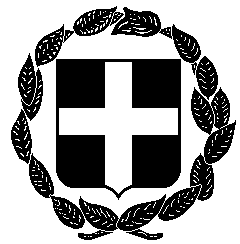 ΑΝΑΚΟΙΝΩΣΗΕΛΛΗΝΙΚΗ ΔΗΜΟΚΡΑΤΙΑΑθήνα 12 Μαΐου 2020ΥΠΟΥΡΓΕΙΟ ΔΙΚΑΙΟΣΥΝΗΣΣΥΜΒΟΛΑΙΟΓΡΑΦΙΚΟΣ ΣΥΛΛΟΓΟΣΑριθμ. Πρωτ. ΕΦΕΤΕΙΩΝ ΑΘΗΝΩΝ – ΠΕΙΡΑΙΩΣ –ΑΙΓΑΙΟΥ ΚΑΙ ΔΩΔΕΚΑΝΗΣΟΥΑ Θ Η Ν Α------------------Ταχ. Δ/νση	  : Γ. Γενναδίου 4 - Τ.Κ. 106 78-ΑθήναΤηλέφωνα	  : 210 330 7450,-60,-70,-80,-90FAX	  : 210 384 8335E-mail               : notaries@notariat.grΠληροφορίες  : Θεόδωρος ΧαλκίδηςΠροςΌλα τα μέλη του Συλλόγου